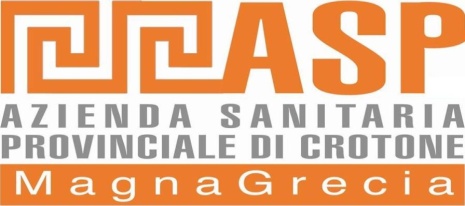 UFFICIO ACQUISIZIONE BENI E SERVIZITEL. 0962-924991 – Telefax 0962-924992A TUTTI GLI OPERATORI ECONOMICI INTERESSATIAVVISO GARA: FORNITURA DISPOSITIVI MEDICI OCCORRENTI ALLA FARMACIA DEL P.O. DI CROTONE.SI AVVISANO LE DITTE INTERESSATE CHE LA CAUZIONE PROVVISORIA DOVRA’ ESSERE PRESTATA SECONDO LE MODALIDA’ DI LEGGE, PER IL VALORE DEI PRODOTTI A CUI SI PARTECIPA, AVVENENDO L’AGGIUDICAZIONE PER SINGOLO ARTICOLO, VOGLIATE PERTANTO CONSIDERARE L’IMPORTO INDICATO NELLA LETTERA DI INVITO QUALE ERRORE MATERIALE.